2019-2020 SCHOOL CALENDARS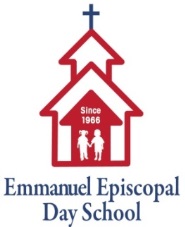 “Enriching Young Minds for GenerationsSeptember 4 (Wed.) 			Parent Orientation w/ Teachers                                                                  9:00 am - 9:45am:  		                                                 3 Day Threes- NaShawna Moore		                                                 5 Day Threes -Michelle Bardeen				                      3 Day Twos- Sinita Leung                                                                 10:00 am – 10:45 am: 			                                    5 Day Fours- Kathy Atkinson			                                    5 Day Fours- Elena Eaken			                                    3 Day Fours- Robyn Rictor					         2 Day Twos- NaShawna MooreSeptember 9 (Mon.) 			First Day of School (M-F & M-W-F programs)  September 10 (Tues.)			First Day of School (Tues/Thurs. 2-year-olds)October 14 (Mon.)			School Closed -Staff DayOctober 30 (Wed.)			Costume Parade & Trunk-or-TreatNovember 5 (Tues.)			School Closed – Staff DayNovember 11 (Mon.) 			School Closed- Veterans DayNovember 28 & 29 (Thurs.-Fri.) 	School Closed- Thanksgiving HolidayDecember 23- Jan. 3			School Closed- Happy Birthday JesusJanuary 6 (Mon.)			Welcome Back!  Happy New Year! January 20 (Mon.) 			School Closed- Martin Luther King Jr. DayJanuary 27 (Mon)  		             School Closed- Staff DayFebruary 3 (Mon.)			Fall 2020 Registration Opens for Current EEDS Families   February 10 (Mon.) 			Fall 2020 Registration Opens for New FamiliesFebruary 17 (Mon.) 			School Closed- President’s Day March 3 (Tues.)			School Closed -Staff DayApril 8 & 9 (Wed.-Thurs.) 		Easter Egg HuntsApril 10 & April 13-17	             		School Closed- Good Friday & Easter HolidayMay 22 (Fri.)				Emmanuel Day School End of the Year Program (Last day of school)Note in case of inclement weather, EEDS follows the decision of Virginia Beach Public Schools.  If VBPS closes, we are closed, if there is a one-hour delay, we have a one-hour delay, if there is a two-hour delay, EEDS will be closed.  There are no make-up days.